 March 2018New York State Nonpublic School ApplicationReimbursement for School Safety EquipmentYear 5(Please note that only one application per year can be processed for payment)Please complete the chart below using your school’s information from: 2017-18 Nonpublic School Safety Equipment Grant Allocation ListingSection I-Choose option #1, #2, or #3 AND submit the applicable documentation:        #1 Use Total Available Funds to pay Approved but Unreimbursed eligible expenditures (Column G)Complete and submit pages 1-2.No further documentation is required.        #2 Use Total Available Funds to reimburse for eligible expenditures not included in prior yearsComplete pages 1-4.Complete Summary of Expenditures section. *Submit invoices listing items purchased.Provide proof of payment such as cancelled check.   #3 Use Total Available Funds to reimburse for a combination of the above two options.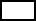 Complete pages 1-4.Complete Summary of Expenditures section. *Submit invoices listing items purchased.Provide proof of payment such as cancelled check. Please note:*Summary of Expenditures: 	Section II Expenditures can be used for all funding years Section III can be used for years 4 and 5 allocations only.Collaborating Agency (check & complete this section only if applicable to your school) I hereby certify that the school listed is authorize to pool School Safety funds with a consortium, a diocese, or other provider.  Please list the information requested below. ____________________________________	___________________________________	Name of Lead Entity					BEDS CODE (if applicable)____________________________	______________________	_______________________Contact Name				Contact Phone #		Contact E-mailSchool Safety Certification I hereby certify that the expenditures reported have been incurred and calculated in accordance with all applicable statutes, regulations and guidelines; that the school at which the services were performed is not a for-profit entity; that the claim is just and correct; that the balance is due and owing; and that any required building permits were obtained prior to the work being completed.  Itemized receipts and proof of payment for the purchase and installation of approved items are available upon request.Please submit proof of payment and reimbursement request form to:    NYS Education DepartmentState Office of Religious and Independent Schools (SORIS), 89 Washington Avenue, Room 1078 EBA, Albany, New York 12234	NYSED Internal Use Only:Reviewer Name:__________________________________	Date Approved:___________Amount Approved:_______________________________Payment Entered by:______________________________Payment Date:________________					Payment Amount:__________	Payment Date:________________					Payment Amount:__________	Payment Date:________________					Payment Amount:__________	Payment Date:________________					Payment Amount:__________	p. 2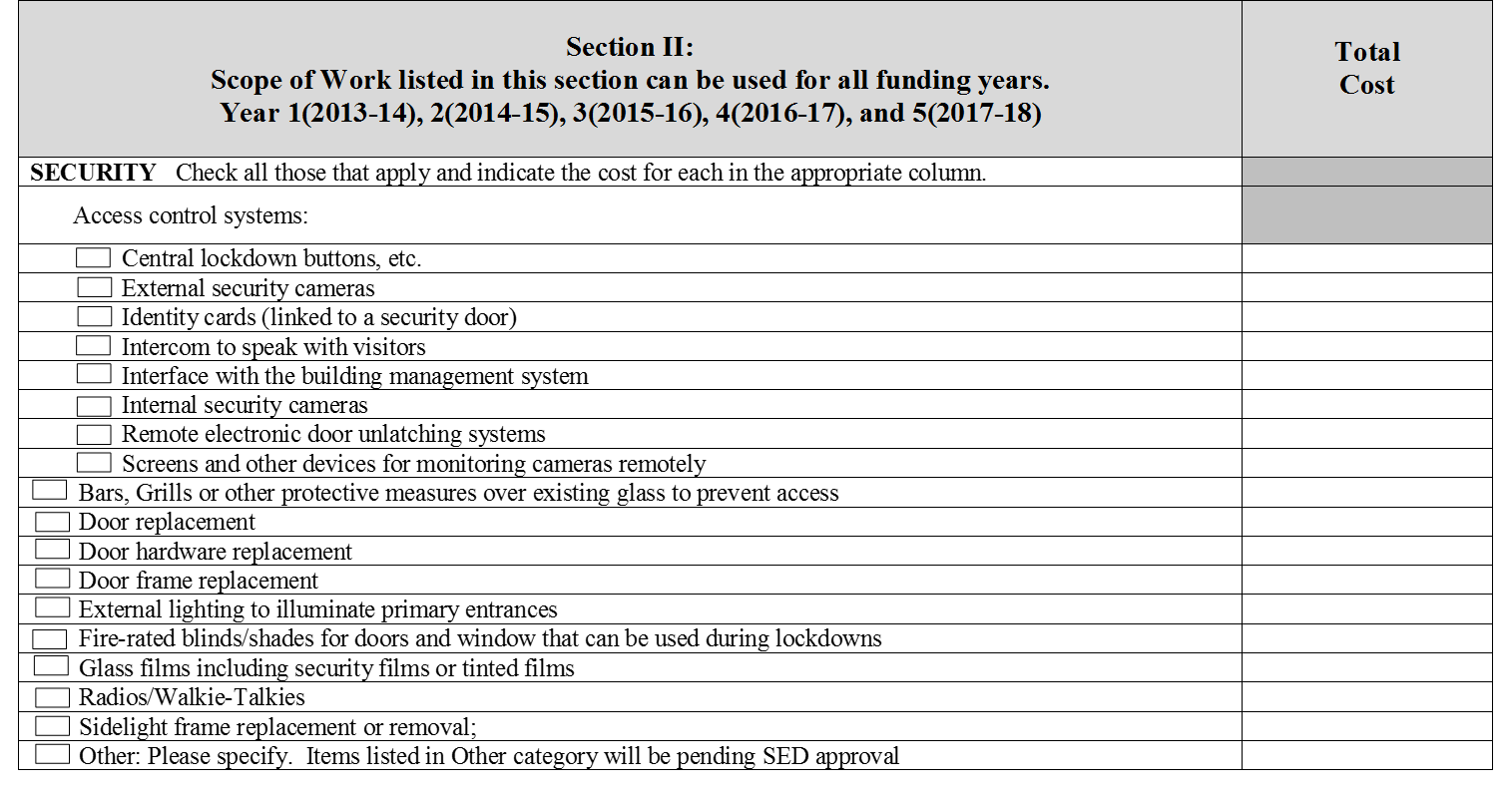 p. 4BEDS Code:  OSC Vendor ID:Institution Code:  8000000-  School Name:School Address:Remaining Funds Years 1-4+New Allocation Year 5=Total Available FundsApproved, Unreimbursed Expenditures(Column D)(Column E)(Column F)(Column G)  $  $  $$Original Signature-Chief AdministratorChief Administrator Name(PLEASE PRINT)    Date     Date     Date     Date Email Address     Telephone Number     Telephone Number        Fax Number        Fax NumberContact Person        Contact Number              Contact Email              Contact EmailContact Person        Contact Number              Contact Email              Contact EmailSection III:  Year 4 (2016-17) and Year 5 (2017-18)Scope of Work listed in this section can be used for Years 4 and 5 funding only  Total CostENVIRONMENTAL / HEALTH        Asbestos testing        Automatic External Defibrillator (AED)        Carbon monoxide detectors        Eyewash stations        Lead testing in school drinking water (The funds cannot be used to implement a lead remediation plan)        Parking decal or tag system for staff/students to identify vehicles        Radon testing          School security (Contracted Personnel)        School security employee personnel (Cost is the prorated time spent on security responsibilities. Complete Addendum A)         School security and safety Assessments to assist school officials in identifying potential vulnerabilities, and/or strengths      Software for tracking students during emergencies        Training to assist nonpublic schools in their efforts to create/maintain a safe learning environment free of crime and violenceFIRE PREVENTION          Annual inspection of fire extinguishers/fire alarms         Purchase of fire extinguishers and/or smoke detectors         Smoke detectors         Other: Please specify.  Items listed in other category will be pending SED approval.SECTION III SUBTOTAL BY CATEGORYSECTION II SUBTOTAL BY CATEGORY (FROM PAGE 2)GRAND TOTAL (SECTION II +SECTON III)